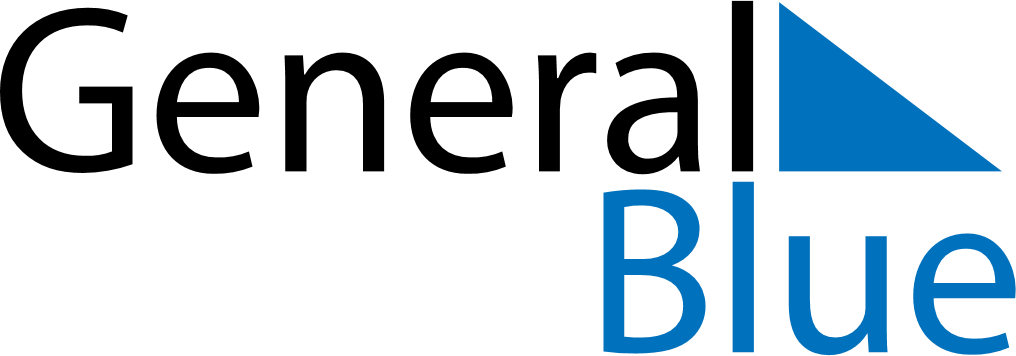 Botswana 2020 HolidaysBotswana 2020 HolidaysDATENAME OF HOLIDAYJanuary 1, 2020WednesdayNew Year’s DayJanuary 2, 2020ThursdayNew Year’s HolidayApril 10, 2020FridayGood FridayApril 11, 2020SaturdayEaster SaturdayApril 12, 2020SundayEaster SundayApril 13, 2020MondayEaster MondayMay 1, 2020FridayLabour DayMay 10, 2020SundayMother’s DayMay 21, 2020ThursdayAscension DayJuly 1, 2020WednesdaySir Seretse Khama DayJuly 20, 2020MondayPresident’s DayJuly 21, 2020TuesdayPresident’s Day HolidaySeptember 30, 2020WednesdayBotswana DayDecember 25, 2020FridayChristmas DayDecember 26, 2020SaturdayFamily Day